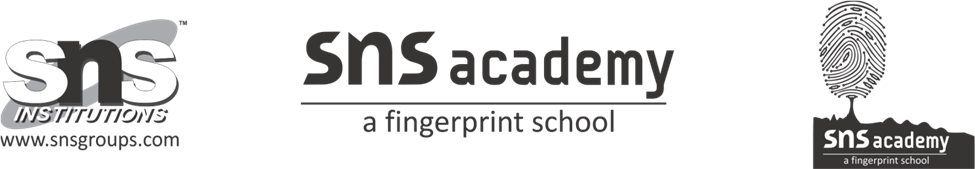 CLASS: 9                            A SLUMBER DID MY SPIRIT SEAL                    SUBJECT: ENGLISHIntroduction:This is one of the ‘Lucy poems’ from the author William Wordsworth. The dedication of this poem is to the author’s lover.  A Slumber Did My Spirit Seal Summary talks about the death of the author’s beloved Lucy. This poem reflects on the thinking and feeling of the author regarding his beloved’s death. Her death has made the soul of the author a seal. Furthermore, the author was in a state of deep sleep. This is because the author didn’t think about the harsh reality of life.  Life was taken for granted here. Most noteworthy, the author came to this realization regarding this harsh truth of life only after her death. However, by this time it was too late. Now Lucy is buried within the Earth. Furthermore, dead Lucy now rotates along with the Earth. One day she will become part of the Earth itself.Summary:There is drifting of the poet’s soul into a deep sleep. This is because he didn’t have any realization of the truth. He had taken life for granted and had never thought that Lucy could go away from him. The author certainly never ever had any imagination of death overcoming her beloved Lucy. Naturally, when Lucy died, the author was unable to bear the loss.The poet comes to the acceptance of the truth that his beloved Lucy is no more. Surely, this acceptance was not an easy process. This is because it is very difficult to accept the death of a person whom one dearly loves. Accepting this bitter truth is a sign of bravery.  The author tells that her beloved is now motionless. Furthermore, Lucy is now lifeless. She is now in a state where she could no longer hear. Moreover, she is buried deep inside the Earth.  She cannot see nor hear. She is now within the earth.Lucy is within the Earth now. The author tells that Lucy will certainly become part of the Earth by assimilating into in. What the author is talking about here is the process of decomposition. When any living creature dies, then its body decomposes. Decomposition is the process in which organic bodies get broken into simpler organic matter. This is the ultimate fate of every living creature of the world. Lucy was no exception to this.On the decomposition of her body, her body will become a part of the world. Moreover, she will be one and united with rocks, stones and trees. Rocks, stones, and trees are part of the Earth itself. So, in a way, Lucy will always remain but in a different form. The author may look at her when he looks at the rocks or the trees.  The only difference will be that she will not talk to him or smile at him or touch him. This is because her form has now changed.This way of thinking can certainly provide relief to an individual who is dealing with sadness due to the death of a loved one. This is because one would not think their loved one has left them, rather they would think that their loved one is still present on Earth in a different form. So, one can look at the rock or trees and imagine that they are looking at their loved one.Conclusion:A slumber did my spirit seal summary tells us about the pain of the author due to his beloved’s death and how he comes to the acceptance of this harsh reality.ANSWER THE FOLLOWING QUESTION:1. How does she become an inseparable part of nature?
Answer:
She becomes an integral part of nature. She is trapped under the surface of the earth and is rolled round in earth’s course with rocks, stones and trees. She is rolling round in earth’s diurnal course. Actually, she has become one with nature or inseparable part of it.2. How will time not affect the poet’s beloved?
Answer:
The poet’s beloved is dead and a dead thing becomes immortal. It is a universally accepted fact that immortality is not affected by time or the physical world. She cannot hear or see. She has gone beyond the physical world. She is beyond the touch of earthly years now. She has become a part of nature’s diurnal course.3. How does the poet imagine her beloved to after her sudden and untimely death?
Answer:
Now his beloved is no more a part of this mortal world. She would be beyond the touch of earthly years. She is beyond the action and reaction of all five senses and the earthly body. However, she will become an inseparable part of nature. She will be rolling round in earth’s diurnal course. She will become one with rocks, stones and trees.